REMINDERSAVE YOURPHOTO PAGESThe Boxwood Garden ClubRichmond, VirginiaOrganized 1937Member of the Garden Club of Virginia since 1952www.boxwoodgc.orgEmail: gardenclubboxwood@gmail.com2020-2021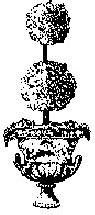 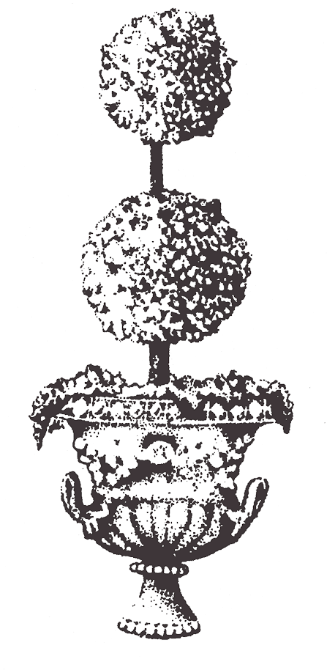 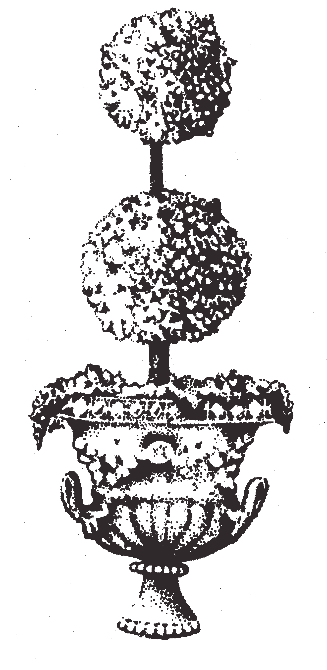 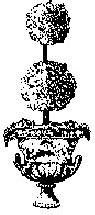 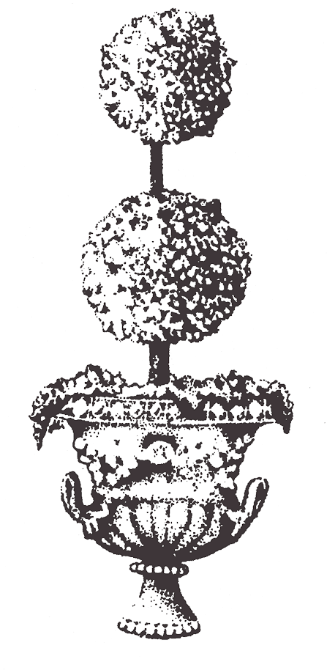 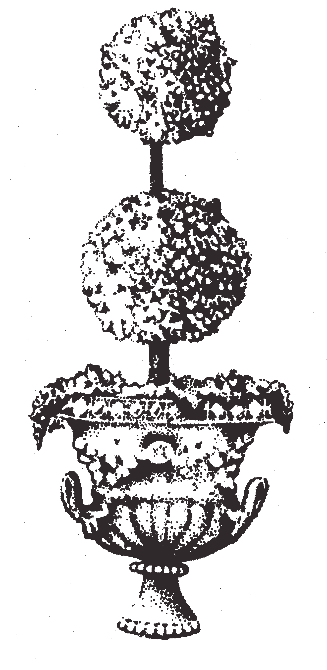 Garden Club of VirginiaKent-Valentine House12 East Franklin Street, Richmond, Virginia 23219 Tel: 804-643-4137 Fax: 804-644-7778www.gcvirginia.orgTABLE OF CONTENTSEndowment Fund	42New Member Photos	43-44Articles of Incorporation	B1-B3Bylaws	B3-B22Standing Rules	B23-B27WEBSITE INFORMATIONGVC Website: www.gcvirginia.org password: greenarrowThe Boxwood Garden Club Website: www.boxwoodgc.org Click Members Only password: greenbookContact Liz Hart with any questions, corrections or suggestions: eshart39@comcast.netFollow us on Instagram @boxwoodgardencluband on Facebook: The Boxwood Garden ClubTHE BOXWOOD GARDEN CLUBThe Boxwood Garden Club of Richmond, Virginia, was organized and incorporated in 1937 exclusively for charitable and educational purposes, including the education of its members and the general public. Since its beginning, The Club’s mission has been to promote gardening among amateurs; protect our native trees, wildflowers and birds; conserve our natural resources; restore and preserve historic gardens; and encourage civic planting.Past Projects of The Boxwood Garden ClubPlease refer to the Boxwood website for projects dating prior to 20002000-01 Donated $50 to The Kent-Valentine Foundation and $50 to the GCV Restoration Committee. Donated $50 to Virginia Conservation Network. Donated $100 each to Scenic Virginia and Lewis Ginter Botanical Garden.2001-02 Donated $75 to The Virginia Department of Historic Resources and $50 to the Capital Square Preservation Fund. Sponsored a speaker at the Maymont Flower and Garden Show for $250 and contributed $1000 for landscaping at The Virginia Home. Helped remove invasives at Bandy Field Park. Donated $50 to Virginia Conservation Network, $100 to Scenic Virginia and Lewis Ginter Botanical Garden.2002-03	Contributed $2,500 to The Friends of Bandy Field for habitat enhancement. Removed invasives at Bandy Field and helped install a mini-wetland. Planted a tree at Mary Munford School in memory of the victims of 9/11. Donated $1,000 to Richmond Recreation and Parks Foundation for Monument Avenue Tree Project. Sponsored a speaker for $250 at The Maymont Flower Show. Donated $100 to Lewis Ginter Botanical Garden, Scenic Virginia and Virginia Conservation Network.2003-04	Donated $2,000 to The Virginia Home to complete the garden project. Contributed $1,000 to Healing Garden at Massey Cancer Center.Donated $100 each to Lewis Ginter Botanical Garden, Virginia Conservation Network and Scenic Virginia. Participated in Bandy Field work days.2004-05	Donated $2,500 to the Friends of Bandy Field,$1,000 to the Healing Garden at the Massey Cancer Center and $1,500 to the Children’s Garden at Lewis Ginter Botanical Garden. Gave $300 to sponsor a speaker at the Maymont Flower and Garden Show. Donated $100 each to Lewis Ginter Botanical Garden, Virginia Conservation Network, Scenic Virginia and the Computer Recycling Initiative. Contributed $250 to purchase a baluster for the Kent-Valentine House. Decorated the Governor's Mansion for Christmas.2005-06 Donated $350 to sponsor an award at the Maymont Flower and Garden Show. Donated $150 for membership to Lewis Ginter Botanical Garden (Dogwood Club). Donated $250 to purchase another baluster for the Kent-Valentine House.Pledged $500 for landscape improvements at Brookfield, a home for adolescent women. Donated $100 each to Scenic Virginia, Virginia Conservation Network and the Computer Recycling Initiative.2006-07	Fulfilled the pledge of $500 for landscape improvements at Brookfield, a home for adolescent women. Donated $350 to Nature Camp to assist that organization in serving as an educational and recreational resource for the children of Virginia. Donated $150 for membership to Lewis Ginter Botanical Garden (Dogwood Club). Donated $100 each to Scenic Virginia, Virginia ConservationNetwork, and the Computer Recycling Initiative. Made a gift of $4,000 from the Endowment Fund in memory of Millie Stuckey, with generous support from George Stuckey, to the Garden Club of Virginia’s Support, Education, Events and Development Fund (SEED). A portion of this gift will underwrite the cost of speakers for the GCV Flower Arranging School for the next 10 years.2007-08	Contributed $500 to Brookfield, completing two-year pledge. Donated $350 to Nature Camp for a partial scholarship. Donated $150 to Lewis Ginter Botanical Garden. Contributed $100 each to the Richmond Christmas Mother, GCV Endowment, Scenic Virginia and Virginia Conservation Network. Donated $500 of $1,000 pledge to the James River Extreme Stream Project. Donated $500 to GCV SEED Fund from a gift given by George Stuckey.2008-09	Donated $500 to the James River Extreme Stream Project, completing $1,000 pledge for this joint project with other Richmond clubs to stabilize and beautify the Horsepen Branch. Donated $350 to Nature Camp to fund a partial scholarship.Donated $150 to Lewis Ginter Botanical Garden. Contributed $100 each to Scenic Virginia, Virginia Conservation Network, and the GCV Endowment Fund. Donated $400 to the GCV SEED Fund from a gift given by George Stuckey.2009-10	Donated $2,000 to Capital Trees. Donated$350 to Nature Camp to fund a partial scholarship. Donated $250 to Lewis Ginter Botanical Garden. Donated $250 to GCV Endowment Fund with$150 of the donation in memory of Mary Frances Flowers. Contributed $100 each to Scenic Virginia, Virginia Conservation Network, GCVAnnual Fund and Tricycle Gardens. Donated $400 to the GCV SEED Fund from a gift given by George Stuckey.2010-11	Donated $5,000 to Capital Trees. Donated$350 to Nature Camp to fund a partial scholarship. Donated $1,000 to Lewis Ginter Botanical Garden. Donated $100 to the GCV Endowment Fund in memory of Linden Gorman. Contributed $100 each to Scenic Virginia, Virginia Conservation Network, GCV Annual Fund, Virginia Home and Tricycle Gardens. Donated $400 to the GCV SEED Fund from a gift given by George Stuckey.2011-12	Donated $2,000 to Capital Trees. Donated$400 to Nature Camp to fund a partial scholarship. Donated $1,000 to Lewis Ginter Botanical Garden. Donated $200 to the GCV Annual Fund and $160 in honor of Kim Nash, Betty Sundin, Missy Buckingham and Pat Taylor. Donated $300 to Grace Baptist Church. Contributed $100 each to Scenic Virginia, Virginia Conservation Network and The Virginia Home. Donated $40 to the GCV Rose Show Honorary Award honoring the Rose Show Chairmen Molly Hood and Ann Sanders.Donated $40 to the GCV Rose Show Memorial Award in memory of Linden Gorman. Donated$400 to the GCV SEED Fund from a gift given by George Stuckey.2012-13	Donated $750 to Capital Trees. Donated $400 to Nature Camp to fund a partial scholarship.Donated $200 to Boxwood Garden Club Endowment in memory of Janet Dennis, Anne Miller, Leezie Laughlin and Harriet van Houten. Donated $45 to the GCV Rose Honorary Award honoring the 2012–2013 Rose Show Chairmen Molly Hood and Ann Sanders. Donated $45 to the GCV Rose Show Memorial Award in memory of Janet Dennis, Anne Miller, Leezie Laughlin and Harriet van Houten. Donated $50 to the GCV Endowment Fund in honor of Dr. Hunter H. McGuire, Jr. Contributed $100 each to GCV Annual Fund, Scenic Virginia, The Virginia Conservation Network, Maymont, Tricycle Garden, Friends of Hollywood and The Virginia Home. Donated $400 to the GCV SEED Fund from a gift given by George Stuckey.2013-14	Donated $1,050 to Capital Trees with $50 of the donation in honor of Meg Turner. Donated$150 to the Garden Club of Virginia with $50 of the donation in honor of Jeanette Cadwallender. Donated $50 to Boxwood Garden Club Endowment in memory of Mary Helm. Donated $50 to the Chatham Garden Club in honor of Mary Jac Meadows. Donated $50 to The Virginia Home.Donated $500 each to Maymont Foundation and Lewis Ginter Botanical Garden. Donated $325 to Historic Garden Week in honor of Vickie Blanchard, Kay Tyler and Mary Elizabeth Barnes. Contributed $100 each to Tricycle Gardens and Hollywood Cemetery. Donated $400 to the GCV SEED Fund from a gift given by George Stuckey.2014-15	Donated $3,645 to Capital Trees which includes a $100 donation in honor of Jeannette McKittrick and Susan Robertson. Donated $350 to the Garden Club of Virginia. Donated $50 to Boxwood Garden Club Endowment in memory of Sally Flynn. Donated $1,100 to Maymont Foundation. Donated $600 each to the Lewis Ginter Botanical Garden, Tricycle Gardens and Hollywood Cemetery.2015-16	Donated $100 to Virginia State Parks in honor of Mary Bruce Glaize. Donated $2,500 to The Garden Conservancy in honor of Charles Stick.Donated $15,000 to Capital Trees. Donated $350 to The Garden Club of Virginia.2016-17	Donated $600 to Lewis Ginter Botanical Garden. Donated $100 to Boxwood Garden Club Endowment in memory of Maya Barnes and Nancy Gatewood. Donated $100 to GCV in honor of Nina Mustard. Donated $400 to the GCV Annual Fund. Donated $250 to Chesapeake Bay Foundation.Contributed $200 each to Scenic Virginia, Virginia Conservation Network, Maymont, and Tricycle Gardens.2017-18	Donated $4,000 to Peter Paul Development Center. Donated $100 to Boxwood Garden Club. Endowment in memory of Mary Foster and Mary Sue Neal. Donated $500 to GCV Annual Fund. Donated $250 each to Capital Trees and Bandy Field Nature Park in honor of Mary Glen Taylor. Donated $150 to Virginia Capital Trail Foundation. Donated $400 to Historic Garden Week in honor of Helen Nunley and Rachel Davis.2018-19	Donated $500 tree donation in honor of Anna Aquino to Peter Paul Development Center. Donated$50 to Boxwood Garden Club Endowment in memory of Payne Tyler. Donated $500 to GCV Annual Fund in honor of Missy Buckingham. Donated $500 to GCV Endowment Fund in memory of Mary Frances Flowers. Donated $200 to Kent Valentine House in honor of Jody Branch. Donated $500 to Capital Trees in honor of Mary Glen Taylor and Jane Cowles.Donated $200 to Capital Trees in honor of Karen Blair and Anne Blackwell Thompson. Donated $500 to Lewis Ginter Botanical Garden. Donated $100 to Bandy Field Nature Park. Donated $150 to Virginia Conservation Network in honor of Mary Rafferty.2019-20	Donated $150 to The Capital Tree Project.Donated $500 to GCV Annual Fund in honor of Missy Buckingham and $150 in honor of Mary Nelson Thompson. Donated $100 to Boxwood Garden Club Endowment in memory of Virginia Harrison and Grace Battle. Donated $750 to Historic Garden Week. Donated$100 to Market 25 Community Gift Card Fund.PAST PRESIDENTS* DeceasedTHE BOXWOOD GARDEN CLUB 2020-2021BOARD OF DIRECTORSPresident	Nella Timmons1st Vice-President (programs/hospitality)	Rachel Davis2nd Vice-President (yearbook/database)	Liz HartCorresponding Secretary	Isabel BatesRecording Secretary	Cindy NolanTreasurer	Mary ReedCOMMITTEESAwards	Judy KiddBy-Laws	Hutch LivingstonCollectionsDaffodil	Kay TylerConnie Saffelle Lily	Kate WhiteheadRose	Lisa CapertonConservation	Morgan EngelSarah WoottonEndowment Chair	Gigi CalvertSecretary/Treasurer	Missy GullquistMembers-at-Large	Tricia BranchKate KernsExhibitsArtistic Chair	Gay HardyCommittee	Kathie HaasDebi Berg Jenny AndrewsMary-Mason Wood Tricia BranchHorticulture Chair	Cammy CarletonCommittee	Sarah WoottonMercer Taylor Kate Whitehead Stuart Roberts Pearl AdamsonPhotography Chair	Molly CareyCommittee	Gina DennistonLiz PriceFlower Shows Committee	Kit SullivanKate KernsGCV Liaison	Missy BuckinghamGCV Centennial Liaison	Cathy LeeFundraising	Cathy LeeJanice WhiteheadHistorian	Susan OvertonSally Young Molly CareyKent Valentine FlowersOctober 2020 Chair	Missy GoodeCommittee	Janice WhiteheadLucinda Stanchina Van RuffnerLucy Rise Helen Nunley Kit Sullivan Jody Branch Julie Thomas Anne ChewningMembershipChair	Molly CareyCommittee	Kim CondylesMarge Street Sarah Jane Wyatt Susan OvertonNominating	Robin JohnsonKathryn Angus Liz PriceProjectsCapital Trees	Anna AquinoPeter Paul Development Center	Nella TimmonsKathryn Angus Katherine Adamson Vickie Blanchard Morgan EngelSocial Media	Mignon TuckerWeb Master	Mercer TaylorMignon TuckerHISTORIC GARDEN WEEK 2021Historic Garden Week Co-Chairs	Amy HudgensMignon TuckerAdvertising Committee	Lee NelsonMarty ParrishBoxwood Assignments	Robin JohnsonNatalee JohnsrudProcurement Committee	Kay TylerKim CondylesAssistant Treasurers	Lucinda StanchinaTricia BranchAssistant Marketing	Kate WhiteheadVan RuffnerAssistant RVA Tour Brochure	Molly CareyGina DennistonTransportation Chairs	Amy HudgensSusie McCauleyMembers of the Boxwood Garden Club serving on The Garden Club of Virginia Board of Directors and CommitteesGCV President, Board of DirectorsMissy BuckinghamAccredited Garden Club of Virginia JudgesMissy Buckingham Janice Whitehead Jill SpaldingJournal Advertising ManagerKay TylerArtistic DesignJanice WhiteheadMembershipKathryn AngusRestoration CommitteeJody BranchCentennial/SymposiumCathy LeeHistoric Garden Week Central Region ChairLisa CapertonPhotographyMolly CareyAnnual Meeting and Board of Governor ChairmanLiz PriceAmerican Rose SocietyPat TaylorNOTE: Please inform the 2nd Vice President when appointed/ elected to a GCV committee or Board of Directors and when a term is concluded.THE GARDEN CLUB OF VIRGINIA CALENDAR2020July 1- November 21 - Virginia Museum of History and Culture - A Landscape Saved: The Garden Club of Virginia at 100September 17 - Photography Workshop 10:00am-3:30pm * September 23-24 - Horticulture Field Day - Norfolk, VA October 22 - Photography Workshop 10:00am-3:30pm * November 5 - Photography Workshop 10:00am-3:30pm * November 12 - Photography Workshop 10:00am-3:30pm * November 19 - Photography Workshop 10:00am-3:30pm *2021January TBD - Legislative DayMarch 30 - Daffodil DayApril 17-24 - Historic Garden WeekMay 4-5 - GCV Annual Meeting Ashland, VA May19-20 - Horticulture Field Day - Mt. Vernon June 15 - Lilies in Bloom - Fredericksburg, VA*Photography workshops conducted at Kent-Valentine HouseFor more details please go to the Calendar page of the GCV website: www.gcvirginia.orgELECTED REPRESENTATIVESFor a list of elected representatives, go to the Boxwood website. www.boxwoodgc.org, password: greenbookUNITED STATES HOUSE OF REPRESENTATIVES329 Cannon House Office Building Washington, DC (20515)	(202) 225-2815www.house.gov/representatives#state-virginiaGENERAL ASSEMBLYTo find your House Delegate and State Senator whosmy.virginiageneralassembly.govPROGRAMSPlease refer to the monthly email for updated COVID guidelines.Guidelines for exhibits:When preparing for an Artistic Exhibit, go to the GCV website at gcvirginia.org, click on GCV Home, under Our Work click on Horticulture and Artistic Design, scroll down to Traditional or Contemporary Floral Styles and Designs (under Artistic Design).Exhibits and specimens must be in place by 9:30 am; 6:30 pm evening meetings.No entries will be accepted after that time. Specimens must be grown in your own garden.TUESDAY, SEPTEMBER 22, 2020Hostesses:	Lucy Rise Sarah WoottonPlace:	Home of Missy and Sandy Gullquist203 Ampthill Road, Richmond, VA 23226Time:	9:30am – Refreshments 10:00am – Business MeetingProgram:	Welcome Back! – Business Meeting“Flowers have spoken to me more than I can tell in written words or a paintbrush. They are hieroglyphics of angels, loved by all men for the beauty of their character.” Lydia M. ChildArtistic:	Class I: “Back to School with Crayolas”: Design an arrangement with your favorite colors. Accessories are permitted.Class II: Create a Contemporary Abstract arrangement with emphasis on color to contribute to the rhythm and encourage the eye to travel through the design.Design elements: Color and RhythmHorticulture:	RoseAny garden bloomAny variegated branch/stem Best performer in your gardenPhotography:	Class I: An image where pink is thedominant colorClass II: An image of a landscape depicting rhythmRefer to Green Book page 14 for exhibiting guidelines.TUESDAY, OCTOBER 20, 2020Hostesses:Place: Time:Program:composition tips.Missy Goode Helen NunleyTo Be Determined9:30am - Refreshments 10:00am - ProgramEdie HessbergEdie enjoys photography and is a member of the Winchester-Clarke Garden Club. Her program is designed to excite and inspire us as we delve into this new exhibiting category. She will provide some helpful hints and basic“If you truly love nature, you will find beauty everywhere.”Vincent Van GoghArtistic:	Class I: Fine Arts and Flowers: In honor of the VMFA biennial exhibition, interpret a favorite art piece. Bring a picture of the work of art.Class II: Create a monochromatic centerpiece in the Traditional Georgian style with emphasis on the design elements: Texture and Symmetrical BalanceHorticulture:	Camellia SasanquaCallicarpa (American Beautyberry) Any tree branchAny herbPhotography:	Class I: A close-up of an individual blossomClass II: An image in black and white of a dramatic skyRefer to Green Book page 14 for exhibiting guidelines.THURSDAY, NOVEMBER 19, 2020 (note day change)Hostesses:	Executive BoardPlace:	Home of Liz Hart6908 Edmonstone Avenue, Richmond, VA 23226Time:	6:30-8:30 pmProgram:	Cocktail Party hosted by the Executive Board with guest floral designer David PippenFor credit you may bring:materials from your yard for David to arrangecanned goods for Feed Moreflower arrangement for the party – please contact Liz Hart for signup.“I am in awe of flowers. Not because of their colors, but because even though they have dirt in their roots, they still grow. They still bloom.” D. Antoinette FoyTUESDAY, DECEMBER 8, 2020 (Week change due to holiday)Hostesses:	Connie Saffelle Kim Condyles Hutch LivingstonPlace:	The Home of Rachel Davis6402 Three Chopt Road, Richmond, VA 23226Time:	9:30amProgram:	Christmas Greens WorkshopGather and celebrate the ChristmasSeason! Bring a bag of greens to share and a form of your choice to decorate. Members receive credit for bringing greens and credit for making a holiday decoration.“For nature is the art of God.” Sir Thomas BrownWEDNESDAY, JANUARY 27, 2021 (note day change)Hostesses:	Jennifer AndrewsMercer TaylorPlace:	Lewis Ginter Botanical GardenTime:	9:30am Refreshments 10:00am ProgramProgram:	Four Club Meeting“If you have never experienced the joy of accomplishing more than you can imagine, plant a garden.” Robert BraultNo horticulture, artistic or photography exhibits.TUESDAY, FEBRUARY 23, 2021Hostesses:	Mary Mason WoodMarge StreetPlace:	Kent-Valentine House12 East Franklin Street, Richmond, VA 23219Time:	10:00am Refreshments (note time change) 10:30am ProgramProgram:	Jody BranchJody will discuss GCV Restoration projects.“Flowers are like friends; they bring color to your world.”Hal BorlandArtistic:	Class I: “Rummage in Your Bin”Using dried flowers, create an arrangement in a plastic container from your recycle bin.Class II: Create an arrangement in the Traditional Line Mass style with emphasis on the design elements: Balance and RhythmHorticulture:	HelleboreAny early bloom Berried evergreenAny sculptural branch (Harry Lauder, Curly Willow, etc.)Photography:	Class I: Consequences of environmental abuseAn image of non-biodegradable waste.Class II: An image showing symmetry in a winter setting.Refer to Green Book page 14 for exhibiting guidelines.Due to the meeting time change, exhibits and specimens must be in place by 10:00amTUESDAY, MARCH 23, 2021Hostesses:	Morgan Engel Lisa Caperton Gay HardyPlace:Time: Program:St. Stephen’s Episcopal Church6000 Grove Avenue, Richmond, VA 232266:30 – 8:30pmLeslie Harris, certified horticulturist, of LH Gardens in Charlottesville.Leslie will cover topics such as pruning tips, home conservation measures and getting your garden ready for spring. In addition to the exhibit schedule, members will receive exhibit credit by bringing book(s) to donate to Peter Paul.“I must have flowers, always and always.” Claude MonetArtistic:	Class I: “March Winds”Create an arrangement using branches and spring flowers.Class II: Create a Contemporary Miniature arrangement not to exceed 5 inches in any direction with emphasis on the design elements: Scale and ProportionHorticulture:	DaffodilAny other garden bloom Any variegated branch Any branch with conesPhotography:	Class I: An image of water featuring texture Class II: A close-up of an insectRefer to Green Book page 14 for exhibiting guidelines.89th Annual Historic Garden WeekApril 17 – 24, 2021www.vagardenweek.orgTuesday – Hampton Gardens Wednesday – Church Hill Thursday – Monument Avenue“Look deep into nature and you will understand everything better.” Albert EinsteinTUESDAY, MAY 25, 2021Hostesses:	Kathryn Angus Cammy Carleton Lee Nelson Stuart Roberts Jill Spalding Julie ThomasPlace:	Sherwood Forest Plantation 14501 John Tyler Highway Charles City, VA 23221Time:	10:30am (please note time change) Program:	Annual Meeting and LuncheonPark in the visitor lot. Wear comfortableshoes.“I have spent years in the intimacy of flowers.” Ernest Quost Artistic:	Class I: May Day: Free for AllClass II: Create a nosegay to share with lifemembers.No horticulture or photography exhibits.COMPETITION RULESAll exhibits must be signed-in and in place by 9:30 am.Each member is required to exhibit a minimum of three times a year in any combination of the three categories. Credit is given for non-winning exhibits.Exhibitors may have only one entry in each class.Horticulture ExhibitsExhibit specimen in clear glass bottle only (6-10 inches)Stem/blossom height should be in proportion to height of bottlePlastic wrap, used to secure stem, should not show above the rim of bottleSpecimens must come from exhibitor's own garden.Bulbs must be forced by the exhibitorWhether or not specified in the program, members may bring any number of different varieties (for example, in a daffodil class, showing a King Alfred, Denali, Arrowhead, Cool River, etc.) of labeled specimens whenever horticulture exhibits are scheduled. Only one specimen (stem or stalk) of each variety of plant may be entered by an exhibitor in a class.Each named variety of plant constitutes a class.Houseplants must be owned by exhibitor for at least six months.Artistic ExhibitsFlowers (not buds) for arrangements need not be grown by exhibitors; specimens must be:Flowers from the garden are always preferred; but when garden flowers are not forthcoming, flowers may be purchased.Judges prefer that flowers purchased for use in artistic exhibits be “in season” whenever it is necessary to substitute bought flowers for garden flowers.Other foliage permitted in all arrangements unless otherwise stated.Photography ExhibitsPhotography committee will provide easel-backed mat frames for each photograph exhibit.Photographs will be printed by exhibitor in matte or glossy 8x10 size on photographic paper only.Each photograph may be accompanied by a brief statement of intent offering an explanation of the photograph’s relationship to the schedule.All photographs, including any editing/creative and manipulated imagery, must be the work of the exhibitor.Simple editing is always allowed. Advanced manipulation techniques are allowed per the schedule. Refer to page 2 of The Glossary of Photography Terms on the Boxwood website.New photographs and those from your photo library are permitted.A photograph may be exhibited only once.All photographs must include or emphasize the natural world.In all photographs it must be obvious that the exhibitor intentionally tried to follow the schedule and the basic principles and elements of composition.Please reference the educational materials for photography on the Boxwood website.PRIZESEach entry will be awarded a ribbon on its merit.Ribbons: Blue – 6 points, Red – 4 points, Yellow – 2 points, White – 1 point.Silver awards will be presented at the Annual Meeting for the following:Awards for accumulating the most points for exhibits are presented for:Artistic Award of MeritHorticulture Award of MeritPhotography Award of MeritAwards for submitting the largest number of entries are presented for:Artistic Award for ParticipationHorticulture Award for ParticipationPhotography Award for ParticipationFor each of the above-mentioned awards, the winning member will keep her respective award until the next year’s Annual Meeting. A member is eligible to receive each award for two consecutive years, after which one year must elapse before being eligible again.An individual member exhibiting in a Garden Club of Virginia, or other show, for either Artistic, Horticulture or Photography will earn six points. If awarded a ribbon, the individual member will receive an additional six points. It is the member’s responsibility to notify the Artistic, Horticulture or Photography Chairman of her participation in the respective show.Members who work in combination on a Garden Club of Virginia inter-club arrangement or members contributing to a test collection will not receive any additional points as this effort is intended to earn points for the Club as a whole.All winning members will be acknowledged and listed in the yearbook. In the case of ties, the individuals who have tied will determine how the award is to be shared.EXHIBIT DEFINITIONSSchedule – printed documents listing Horticulture, Artistic or Photography classes flower show rules and requirements for participants.Novice – in Artistic, one who has never won a ribbon of color. In Horticulture and Photography, one who has never won a blue ribbon.Artistic – implies the artistic use of fresh material with or without a base unless otherwise stated in the schedule, according to the accepted principles of design. Arrangement, composition, and design are synonymous.Accessory – a subordinate object in a design other than plant material, container, base, background or mechanics. Not to be used unless it is stated in the schedule.Elements of Design – the visual qualities of the components used in an arrangement – light, space, line, form, size, texture, pattern and color.Three Sizes of Artistic ArrangementsStandard – any size design.Small – a design measuring no more than 8 inches in any dimension.Miniature – a design measuring no more than 5 inches in any dimension.Dried Plant Material – plant material from which all moisture has been removed.Horticulture – a single bloom, stalk or spray of a plant. Judging of a specimen is based on these characteristics: substance, texture, color, pose, stem, foliage and size.A specimen should be shown when the flowers are at their perfect stage of development. It should be well groomed and correctly labeled. An exhibitor may show only one specimen of each variety of plant in any class, unless the schedule calls for a collection. A collection must consist of not fewer than three varieties, and no more than seven. Whether or not specified in the Horticulture exhibit program, members may bring any number of different varieties of single labeled specimens in any class.Note: For Photography, please see the Boxwood website (boxwoodgc.org) for photographic basic rules of composition and additional educational photography information.BOXWOOD GARDEN CLUB SILVER AWARDSThe Artistic Award of Merit is awarded at the annual meeting to the member winning the highest number of points for flower arrangement exhibits.Barbara Parker	2009Liz Price	2010Carolyn Bottger, Jinx Constine, Jane Cowles,Judy Kidd, Liz Price	2011Isabel Bates, Sallie Philips	2012Jinx Constine	2013Lisa Caperton, Judy Kidd	2014Lisa Caperton	2015Kathryn Angus	2016Liz Price	2017Lisa Caperton	2018Missy Goode	2019Kathryn Angus	2020The Artistic Award for Participation is awarded at the annual meeting to the member submitting the largest number of entries in the artistic category.Molly Carey	2009Brenda McGehee	2010Carolyn Bottger, Liz Price	2011Carolyn Bottger	2012Jinx Constine	2013Lisa Caperton, Judy Kidd	2014Lisa Caperton	2015Kathryn Angus	2016Kit Sullivan	2017Lisa Caperton	2018Kate Kerns, Missy Goode, Kay Tyler, Lucy Rise	2019Kit Sullivan	2020The Horticulture Award of Merit is awarded at the annual meeting to the member accumulating the most points for horticultural exhibits.Elizabeth Maser	2009Gina Denniston	2010Kay Clary	2011Elizabeth Maser, Pat Taylor	2012Kay Clary	2013Kathryn Angus	2014Sally Witt	2015Kathryn Angus	2016Cindy Nolan	2017Cindy Nolan	2018Kit Sullivan	2019Kathryn Angus	2020The Horticulture Award for Participation is awarded at the annual meeting to the member submitting the largest number of entries in the horticultural category.Elizabeth Maser	2009Jane Fields	2010Kay Clary	2011Pat Taylor	2012Kay Clary	2013Kathryn Angus	2014Natalee Johnsrud	2015Cindy Nolan	2015Pat Taylor	2015Sally Witt	2015Kathryn Angus	2016Natalee Johnsrud	2017Cindy Nolan	2018Kit Sullivan	2019Kathryn Angus	2020The Membership Award of Merit is awarded at the annual meeting to recognize an individual member for outstanding service and for generously contributing her time and talents in promoting the goals of the Club. This is a perpetual award given at the discretion of the Board to an individual member when merited.Anne Denny	2009Loretta Miller	2010Mary Glen Taylor	2011Ann Reed	2012Molly Carey	2013Jane Cowles	2014Missy Buckingham	2015Cathy Lee	2017Mary Reed	2019GARDEN CLUB OF VIRGINIA AWARDS TO MEMBERS OF THE BOXWOOD GARDEN CLUBDISTINCTIONPresident, Garden Club of Virginia Mary Frances Flowers - l987 - 2010MASSIE MEDAL FOR DISTINGUISHED SERVICEThe Boxwood Garden Club - 1953 The Boxwood Garden Club - 1967 Mary Frances Flowers - 1974 Barbara Catlett - 2003THE COMMONWEALTH AWARDThe Boxwood Garden Club and The Tuckahoe Garden Club of Westhampton, Bandy Field Nature Park - 2004Boxwood Garden Club, Peter Paul Development Center - 2019BESSIE BOCOCK CARTER CONSERVATION AWARDThe Four Richmond Garden Clubs – Capital Trees Project - 2010de LACY GRAY MEDAL FOR CONSERVATIONThe Boxwood Garden Club - 1969 Mary Glen Taylor - 2003Anna Aquino - 2020HORTICULTURE AWARD OF MERITCarolyn Broaddus - 1978 Polly Anderson - l979 Eleanor Hankins - l981 Mary Glen Taylor - 1992 Pat Taylor - 2003Judy McNeer - 2006 Janice Whitehead - 2006FLOWER SHOW AWARDJanice Whitehead – Lily Show Interclub Quad Blue - 2019ACTIVE MEMBERSAdamson, Mrs. John G. (Katherine & John)	20089301 River Road 23229	750-9915katherineadamson@me.com	© 382-4812Adamson, Mrs. V. Cassel, Jr. (Pearl & Cassel)	19976510 Three Chopt Road 23226	288-8951VCA11@aol.com	© 382-1417Andrews, Ms. Jennifer Welborn	2020*402 Harlan Circle 23226	288-0520andrewsdesigns@comcast.net	© 305-0986Angus, Mrs. Jason S. (Kathryn & Jason)	20125407 Kingsbury Road 23226	© 338-3226kangus@angusco.comAquino, Mrs. Charles A. (Anna & Charles)	2017417 North Arthur Ashe Boulevard 23220	© 514-1701annabella99@gmail.comBates, Mrs. Malcolm W. (Isabel & Mac)	20055402 Tuckahoe Avenue 23226	288-8027isabelbates5402@gmail.com	© 938-0231Berg, Mrs. Steven D. (Debi & Steve)	20011 Huntley Road 23226	© 357-6107dberg0257@gmail.comBlanchard, Mrs. Lawrence E. III (Vickie & Larry)	1997207 Wakefield Road 23221VickieBlanchard50@gmail.com	© 405-5677Branch, Mrs. J. Read, Jr. (Jody & Read)	1993329 Clovelly Road 23221	353-4659Jody.branch@me.com	© 307-8954Branch, Mrs. Patteson, Jr. (Tricia & Pat)	201611 Maxwell Road 23226	358-5724TriciaBBranch@gmail.com	© 402-5724Buckingham, Mrs. Richard P. IV (Missy & Richard)	19885 Raven Rock Court 23229missyb333@gmail.com	© 510-4459Calvert, Mrs. George E., Jr. (Gigi & George)	20074321 Hanover Avenue 23221	358-5178gigibirdsong@comcast.net	©  543-6683Caperton, Mrs. John A. (Lisa & John)	201219 Libbie Avenue 23226	285-3536Locaperton@gmail.com	© 690-8863Carey, Mrs. Christopher (Molly & Chris)	20049250 Stony Crest Circle, Apt.832, 23235mmjc1@comcast.net	© 334-5704Carleton, Mrs. James A. (Cammy & Jim)	2017102 Penshurst Road 23221	355-2217Carleton5@aol.com	© 564-6212Chewning, Mrs. Robert Lewis (Anne & Bob)	20061515 West Avenue 23220	358-6133atchewning@verizon.net	© 822-2310Condyles, Mrs. Michael A. (Kim & Michael)	20174309 Coventry Road 23221	358-3710kimcondyles@verizon.net	© 317-1725Davis, Mrs. Guy A.  (Rachel & Guy)	20146402 Three Chopt Road 23226	358-4401racheldavisrva@gmail.com	© 690-5067Denniston, Mrs. John W. (Gina & John)	2000325 Clovelly Road 23221	353-5811ginadenn@gmail.comEngel, Mrs. Matthew B. (Morgan & Matthew)	2015127 Kennondale Lane 23226	288-2017morganengel@verizon.net	© 564-9070Goode, Mrs. Thomas (Missy & Thomas)	2015213 Hanover Avenue 23221	353-7225missygoode@comcast.net	© 921-2695Gullquist, Mrs. Scott D. (Missy & Sandy)	2010203 Ampthill Road 23226	282-4758mmgullquist@mac.com	© 690-3010Haas, Mrs. Richard (Kathie & Richard)	20132532 Drammen Place 23233	360-1403kathiehaas@verizon.net	© 347-0595Hardy, Mrs. William E. (Gay & Bill)	20164502 Coventry Road 23221…	358-3040hardyberk@aol.com	© 301-3653Hart, Ms. Elizabeth S. Hart (Liz & John Gorman)	20166908 Edmonstone Avenue 23226	918-0702eshart39@comcast.net	© 307-0246Hudgens, Mrs. Daniel (Amy & Dan)	2016306 Beechwood Drive 23229	285-1989ahudgens@verizon.net	© 614-8996Johnson, Mrs. Wayne K. (Robin & Wayne)	20063904 Sulgrave Road 23221	358-8146sulgrave@comcast.net	© 314-1980Johnsrud, Mrs. Brent A. (Natalee & Brent)	20135500 Dillwyn Road 23226	288-7217Decoursey2@gmail.com	© 543-8500Kerns, Mrs. Trent S. (Kate & Trent)	2018P.O. Box 87, Irvington, VA 22480katekerns4@gmail.com	© 814-4073Kidd, Mrs. Thomas P., Jr.   (Judy & Tommy)	2009300 North Ridge Road #57 23229	285-1689jettt@verizon.net	© 691-1448Lee, Mrs. George Moseley (Cathy & George)	2000605 Cornwallis Place	784-1299Manakin-Sabot, VA 23103leecathym@yahoo.com	© 615-2284Livingston, Ms. Adele W. (Hutch)	20061640 Bramwell Road 23225	741-3446hutch.two.va@hotmail.com	© 370-3275McCauley, Mrs. James A. (Susan & James)	201747 Panorama Drive 23229	285-5555susanmccauley6@gmail.com	© 514-9473Moody, Ms. Sharon	2011110 Culpeper Road, 23229moody8900@gmail.com	© 317-3653Nelson Mrs. L. Paul Nelson II (Lee & Paul)	2015204   Oxford   Circle   East   23221  lee.turlington@newmarket.com	©380-8680Nolan, Mrs. Timothy P. (Cindy & Tim)	2013206 Berkshire Road 23221	355-0405cindynolan@comcast.net	© 357-7202Nunley, Mrs. Lonnie D. (Helen & Chip)	2008405 Harlan Circle 23226	288-1229hnunley@hotmail.com	© 513-6279Overton, Mrs. William H. (Susan & Bill)	2003209 Massie Road 23221	353-9645soverton209@gmail.com	© 387-2764Parrish, Mrs. George (Marty & George)	20184606 Coventry Road 23221	353-5083mmclmparrish@gmail.com	© 240-8477Price, Mrs. Jonathan R. (Liz & Jon)	1997512 Belle Grove Lane 23229	282-5680lizprice52@yahoo.com	© 347-1597Reed, Mrs. John C. (Mary & John)	20042 Greenway Lane 23226	285-4155maryreed2@verizon.net	© 955-9312Rise, Mrs. P. Carter (Lucy & Carter)	20164703 Pocahontas Avenue 23226	355-3065lucyrise1990@gmail.com	© 347-1345Roberts, Mrs. Robert M. (Stuart & Bobby)	2020*911 South Gaskins Road 23238	741-6660scroberts204@gmail.com	© 337-3735Ruffner, Mrs. Sean Ruffner (Van & Sean)	20197728 Brookside Road 23229vanruffner@gmail.com	© 306-9816Saffelle, Mrs. Robert N. (Connie & Rob)	2012604 Maple Avenue 23226	355-8929rsaffelle@aol.com	© 399-2313Stanchina, Mrs. John (Lucinda & John)	20194314 Hanover Avenue 23221	359-5282chinastan@comcast.net	© 347-8401Street, Mrs. William (Marge & Bill)	20198913 Brennan Road 23229	915-7459margestreet@gmail.com	© (443) 995-7035Sullivan, Mrs. Robert, Jr. (Kit & Bob)	20144600 Coventry Road 23221Sullivankit55@gmail.com	© 837-7759Taylor, Ms. C. Mercer (Mercer)	20118719 Old Spring Road 23235	320-6705cmercertaylor@yahoo.com	© 489-9955Thomas, Mrs. Bruce V. (Julie & Bruce)	201021 Clarke Road 23226	359-2757thomas_julie@comcast.net	© 370-7462Timmons, Mrs. Jeffrey C. (Nella & Jeff)	19993440 Old Gun Road E., Midlothian 23113 nftimmons58@icloud.com	© 314-3699Tucker, Ms. Mignon Worman	20153216 Kensington Avenue 23221mignontucker21@yahoo.com	© 370-3881Tyler, Mrs. William B. (Kay & William)	20104204 Sulgrave Road 23221	358-6248ktyler@sherwoodforest.org	© 240-4828Whitehead, Mrs. David C. (Janice & David)	20084305 Cary Street 23221	562-2666j6whitehead@gmail.com	© 477-5931Whitehead, Mrs. Scott H. (Kate & Scott)	2018308 Seneca Road 23226	288-4001kwassum@mindspring.com	© 399-5450Wood, Mrs. Vincent (Mary Mason & Vincent)	2020*208 Old Oak Road 23229mary6363@verizon.net	© 921-2524Wootton, Mrs. Madison (Sarah & Madison)	2018271 Hill Point Road 23238	708-0882swootton@me.com	© (434) 825-6805Wyatt, Mrs. Russell G. (Sarah Jane & Russell)	2007107 Finial Avenue 23226russell.wyatt@verizon.net	© 221-3823Young, Mrs. Philip B. (Sally & Brad)	20147 Roslyn Road 23226	288-2313bsrm4@verizon.net	© 317-8327*New membersASSOCIATE MEMBERSArmstrong, Mrs. Susan Hart (Susan)	19886319 Ridgeway Road 23226	285-1797sarmstrong@verizon.net	© 690-7711Barnes, Mrs. Robert B. III (Mary Elizabeth & Robert)	1996310 Charmian Road 23226	355-9888Rbbarnes03@comcast.net	© 317-5009Blankenship, Mrs. John M. (Courtney & John)	19941213 Byrd Ave 23226	355-3590courtneyblankenship328@gmail.comBottger, Mrs. John Wade (Carolyn & John)	1999206 Panorama Drive 23229	288-7697cbbottger@verizon.net	© 539-3918Bowles, Mrs. Bowlman T., Jr. (Nancy & Bo)	198611 Ampthill Road 23226	282-9462nfbowles41@aol.com	© 402-8388Bullock, Mrs. J. Paul, Jr. (Betsy & Paul)	19876432 Roselawn Road 23226	282-2117bullockep@gmail.com	© 937-6432Chiffriller, Mrs. Thomas F. (Sarah & Tom)	19995205 W. Grace Street, 23226sarah@petalsandtwigsrva.com	© 840-9628Clary, Mrs. Richard M. (Kay & Richard)	199510 Greenway Lane 23226	285-8453khclary@aol.com	© 356-0260Constine, Mrs. David F. III (Jinx & David)	20005 Tapoan Road 23226	288-4945The.Constines@verizon.net	© 339-3378Cowles, Mrs. Donald T. (Jane & Don)	1993306 Lock Lane 23226	353-0622janedoncowles@aol.com	© 873-6221Coulbourn, Mrs. Thomas E. (Carpie & Tom)	1990103 Virginia Avenue 23226	353-5551carpie@verizon.netDarling, Mrs. Edward C. (Ann & Pete)	1987205 Dryden Lane 23229	740-8293Fitzgerald, Mrs. Kevin James (Cissy & Kevin)	1989l6 Greenway Lane 23226	285-9506cissy.howell@gmail.com	© 241-1159Gambill, Mrs. Mark M. (Lou & Mark)	19945805 Grove Avenue, #300 23226MLMGambill@gmail.com	© 363-0991Gottwald, Mrs. James T. (Nancy & Jim)	19993600 River Road West	556-5500Goochland, VA 23063	© 304-2860nbgott34@gmail.comHall, Mrs. R. Garnett, Jr. (Anne & Garnett)	1989303 St. David’s Lane 23221	358-4322anne.hall@LNF.com	© 512-6466Hardage, Mrs. Anne H. (Anne)	19874 Roslyn Road 23226	288-0146ahhardage@verizon.netHarris, Mrs. H. Hiter III (Jil & Hiter)	20016315 Three Chopt Road 23226	282-7722jilharris@comcast.net	© 852-9568Hood, Mrs. Richard T. III (Molly & Rick)	19896205 Tapoan Place 23226	285-8511mollyshood@gmail.com	© 387-6114Irby, Mrs. E. Claiborne, Jr. (Michelle & Claiborne)	199810 Stonehurst Green 23226	282-9225got4mmi@comcast.netManley, Ms. Lindsay Clarke (Lindsay)	1993202 Gun Club Road 23221	353-0303lcmanley01@gmail.com	© 337-7332Maser, Mrs. Walther G. (Elizabeth & Bob)	1994147 West Square Court 23238	784-2378Ebeth1546@gmail.com	© 338-5213McGehee, Mrs. C. Connor III (Brenda)	19914206 E. Oxford Circle 23221	355-0279Wilkinsbrendab@aol.com	© 338-1365McNeer, Mrs. Paul R. (Judy)	199384 West Square Drive 23238	784-2293jmcneer@comcast.netMorris, Mrs. Dewey B. (Nancy & Dewey)	19881122 Marney Court 23229	© 356-5348morrisnanc@gmail.comNelson, Mrs. Charles W. III (Sally & Charles)	20037106 Hillsdale Drive 23229	285-0509sallymnelson@icloud.com	© 335-4652Owen, Mrs. David D. (Hannah & David)	19885201 Monument Avenue 5A 23226	784-8819Hannah_Owen@comcast.netParker, Mrs. J. Russell III (Barbara & Russ)	1998315 Charmian Road 23226	358-7776bhparker315@gmail.com	© 399-6270Sanders, Mrs. Wellford L., Jr. (Ann & Welly)	1993134 West Square Court 23238	708-0877asanders8@comcast.net	© 678-8096Sherman, Mrs. John, Jr. (Martha & John)	19965 Mary View Drive 23226	282-8148mcrsherman@yahoo.comTaylor, Mrs. Donald A. (Pat & Don)	19948918 River Road 23229	740-8244Roses4pwt@aol.com	© 240-5338Wade, Mrs. S. McDonald, Jr. (Sarah & Mac)	19955225 Monument Ave #4B 23226	© 221-0384wades47@aol.comWitt, Mrs. Samuel B. III (Sally & Sam)	1999512 Libbie Avenue, Unit 1 23226	358-6167sallycwitt@mac.com	© 426-3442LIFE MEMBERSAnderson, Mrs. Robert E. III (Polly & Bobby)	197018 East Square Lane 23238	784-0523prarsvp@earthlink.netBates, Mrs. John W. III (Beverly & John)	19743 Highland Road 23229	285-2102bnjbates@verizon.netCatlett, Mrs. Richard H., Jr. (Barbara & Dick)	1971300 North Ridge Road #26 23229	282-9381Barcatlett@aol.comCecil, Mrs. John H., Jr. (Sue & John)	19571550 Westminster Canterbury Way #7501 23227	264-6698skcjhc@verizon.net	© 310-1222Chichester, Mrs. Randolph B. (Mary Beth)	196512 Lexington Road 23226	359-1719Clarke, Mrs. William T. (Katherine)	1970103 Tonbridge Road 23221	355-0556ksclarke1@gmail.comCraigie, Mrs. Walter W., Jr. (Beese)	198231 Major Ginter Court 23227	200-1475bdcraigie204@aol.comFlowers, Mrs. George H. III (Alice)	19731014 Bevridge Road 23226.........................................................Lane, Mrs. Edward E. (Jean)	19561500 Westbrook Court #1133 23227	200-1277Miller, Mrs. Frank B. III (Loretta & Bunky)	19812300 Cedarfield Parkway #256, 23233	740-8137lhm307@verizon.net	© 314-0762Nolde, Mrs. John A., Jr. (Muff & John)	1983708 Chiswick Park Road 23229	740-8660MuffNolde@aol.comReed, Mrs. Charles L., Jr. (Ann & Charlie)	19748603 River Road 23229	288-0257207arr@gmail.comTaylor, Mrs. Hubert S., Jr. (Mary Glen)	19796422 Three Chopt Road 23226	288-7865huberts.taylorjr@comcast.netTutton, Mrs. Roger H. (Jan & Roger)	19821839 Monument Avenue 23220	355-7788belgravjan@aol.comGUEST MEMBERSBarksdale, Mrs. A. Bruner (Angela)	20101600 Westbrook Ave #536 23227	264-6463angbark@gmail.com	© 731-1992Galloway, Mrs. Robert L. (Liz)	20057 Hampton Commons 23226	282-0775lalaliz@me.comPhilips, Mrs. John Stuart (Sallie & John)	2004200 Santa Clara Drive 23229	740-7926john.phillips@comcast.netSpalding, Mrs. Carter (Jill & Carter)	2020*4010 Stratford Road, 23235	330-3137jdls1564@gmail.com	© 757-478-0057NON-RESIDENT MEMBERSDouma, Mrs. Edward (Roberta & Ed)	20142511 P St. NWWashington DC 20007douma.va@comcast.net	© 517-1756Flowers, Mrs. William W. (Susan & Bill)	198811690 Quail Village WayNaples, FL 34119	© 432-1020zetasusan48@gmail.comLaughlin, Mrs. John D. (Rosalie & John)	1979209 West Bank Street (Oct.-Apr.)	704-637-9343Salisbury, NC 28144 Rosalielaugh@cs.com221 44th Street (May-Sept.)	757-491-1415Virginia Beach, VA 23451HONORARY MEMBERReed, Mr. Charles L., Jr. (Charlie)	288-02578603 River Road 23229BOXWOOD GARDEN CLUB ENDOWMENT FUNDJULY 1, 2019 - JUNE 30, 2020 DONATIONS:Donors	In Memory/Honor Of:Anne and Garnett Hall	Virginia HarrisonMissy Buckingham	Virginia HarrisonRobin Johnson	Vernon Wimberley and Virginia HarrisonBeverly E. Bates	Boxwood Garden ClubJane Cowles	Boxwood Garden ClubKathryn Angus	Kay ClaryBoxwood Garden Club	Virginia HarrisonKathie Haas	Boxwood Garden ClubBetsy and Paul Bullock	Virginia HarrisonMary Reed	Grace Battle, Virginia Harrison and Joan HeimBoxwood Garden Club	Grace BattleThe “Killi” Girls	Patricia Lee Boyd Melchor(Cindy Nolan and 10 hiking friends)Nella Timmons	Grace Battle, Virginia Harrison, Joan Heim, Patricia Lee Boyd Melchor and Joan MoodyJeff Timmons	Nella TimmonsTHE BOXWOOD GARDEN CLUBEndowment FundDonor’s name:  	Address: 	Amount $ 	(Gifts are tax deductible)Make check payable to:	BGC Endowment FundMail to:	Missy Gullquist 203 Ampthill RoadRichmond, VA 23226Please circle choice:	In Memory ofIn Honor ofName and address of person to be notified of gift:A gift to the Endowment Fund is a gift to help support the community projects of The Boxwood Garden Club.NEW MEMBERS 2020Jennifer Andrews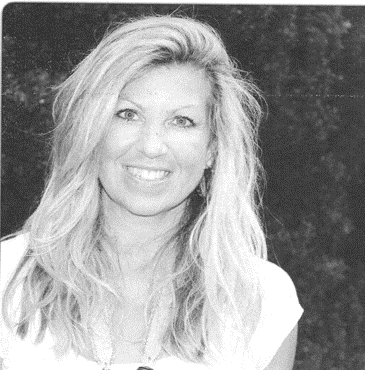 Mary Mason Wood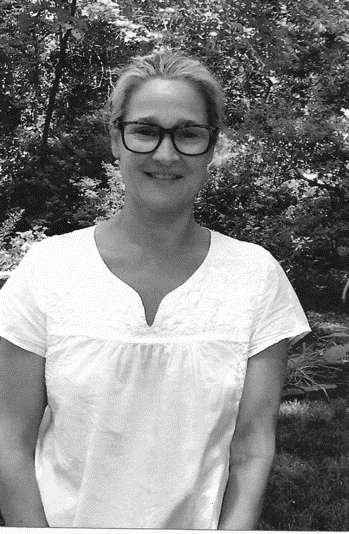 Stuart Roberts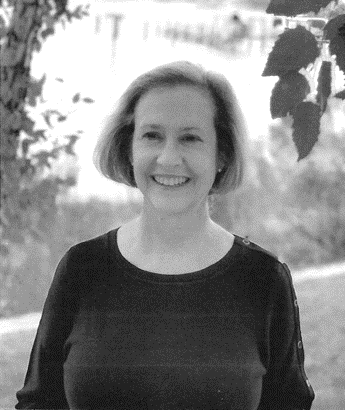 Jill Spalding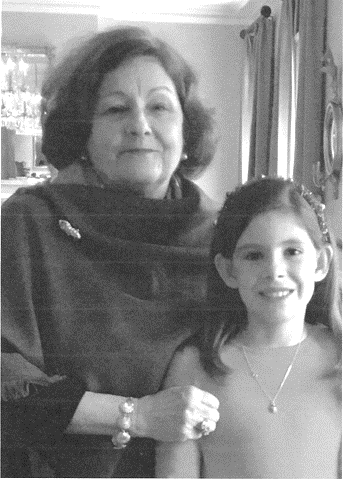 Mrs. Charles W. Moss*1937-1939Mrs. Robert Boswell*1939-1940Mrs. Edwin Cox*1940-1941Mrs. Osbourne O. Ashworth*1941-1942Mrs. Hallowell Dickinson*1942-1944Mrs. T. Spencer Williamson, Jr.*1944-1945Mrs. Frederick Robertson*1945-1947Mrs. Luther Jeffress*1947-1949Mrs. Edward C. Longmore*1949-1951Mrs. H. Halcott Turner*1951-1953Mrs. Miles C. Johnston*1953-1955Mrs. Kenneth Wood*1955-1956Mrs. Horace L. Smith, Jr.*1956-1958Mrs. Herman Bruce Hawkins*1958-1960Mrs. Richard K. Williams*1960-1961Mrs. Emmette Trible Gatewood*1961-1963Mrs. George H. Flowers, Jr.*1963-1965Mrs. Wilfrid Pyle*1965-1967Mrs. James A. Jones*1967-1969Mrs. Rutherford H. Spessard*1969-1971Mrs. Ivor Massey*1971-1973Mrs. DeWitt F. Helm, Jr.*1973-1975Mrs. Heth Owen, Jr.*1975-1977Mrs. Merritt Foster, Jr.*1977-1979Mrs. Edmund W. Hening, Jr.*1979-1981Mrs. Richard H. Catlett, Jr.1981-1983Mrs. Charles A. Gregory, Jr.*.1983-1985Mrs. Robert E. Anderson lll1985-1987Mrs. Hubert S. Taylor, Jr.1987-1989Mrs. Frank B. Miller lll1989-1991Mrs. Walter W. Craigie, Jr.1991-1993Mrs. Charles L. Reed, Jr.1993-1995Mrs. John A. Nolde, Jr.1995-1997Mrs. George C. Stuckey*1997-1999Mrs. Richard P. Buckingham IV1999-2001Mrs. Richard T. Hood III2001-2003Mrs. J. Read Branch, Jr.2003-2005Mrs. Wellford L. Sanders, Jr.2005-2007Mrs. Bowlman T. Bowles, Jr.2007-2009Mrs. Donald T. Cowles2009-2011Mrs. George M. Lee2011-2013Mrs. Jonathan R. Price2013-2015Mrs. Wayne K. Johnson2015-2017Mrs. Jason S. Angus2017-2019